Handletteren van de tekst uit Mattheus 5:13 en Mattheus 5:14Voorbeeld: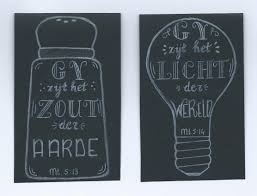 